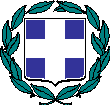 ΔΕΛΤΙΟ ΤΥΠΟΥΘέμα: Πρόγραμμα Συμμετοχής στον Αγιασμό του Διευθυντή Πρωτοβάθμιας Εκπαίδευσης Ηρακλείου κυρίου Μανώλη Μπελαδάκη.Σας ενημερώνουμε ότι στο άνοιγμα των σχολικών μονάδων τη Δευτέρα 13 Σεπτεμβρίου κατά τον Αγιασμό ο Διευθυντής Πρωτοβάθμιας Εκπαίδευσης Ηρακλείου κύριος Μανώλης Μπελαδάκης, θα παρευρεθεί:
Στο 17ο Δημοτικό Σχολείο Ηρακλείου στις 09:00, στο 53ο και 54ο Δημοτικά Σχολεία Ηρακλείου στις 09:30 και στο 6ο και 44ο Δημοτικά Σχολεία Ηρακλείου στις 10:00.  